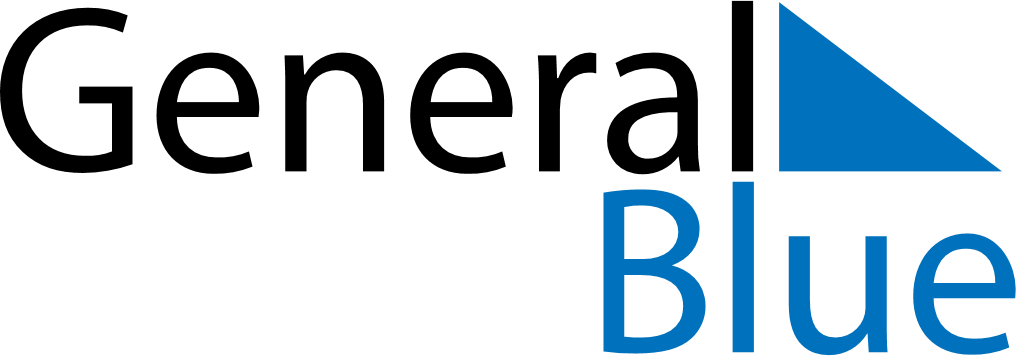 July 2030July 2030July 2030July 2030SomaliaSomaliaSomaliaSundayMondayTuesdayWednesdayThursdayFridayFridaySaturday1234556Independence Day7891011121213Birthday of Muhammad (Mawlid)1415161718191920212223242526262728293031